 ДОКУМЕНТАЦИЯ ОБ ОТКРЫТОМ АУКЦИОНЕв электронной форме на право заключения договора на   поставку аккумуляторов стационарных свинцово-кислотных герметизированных необслуживаемых SONNENSCHEIN A 412/65.0 G6№ 4 -ЭА/2018Липецк2018СОДЕРЖАНИЕТЕРМИНЫ И ОПРЕДЕЛЕНИЯ, ИСПОЛЬЗУЕМЫЕ В ДОКУМЕНТАЦИИ ОБ ОТКРЫТОМ АУКЦИОНЕ В ЭЛЕКТРОННОЙ ФОРМЕЗаказчик – Акционерное общество «Особая экономическая зона промышленно – производственного типа «Липецк» (АО «ОЭЗ ППТ «Липецк»).Электронная торговая площадка «РОСОЭЗ. Особые экономические зоны» (далее – ЭТП «B2B-Russez») – электронная торговая площадка в Системе электронной торговли B2B-Center, используемая АО «ОЭЗ ППТ Липецк» для проведения торгов в электронной форме. Доступ к электронной торговой площадке осуществляется через всемирную компьютерную сеть Интернет на сайте по адресу: http://www.b2b-russez.ru/, оператором которой выступает акционерное общество «Центр развития экономики».Открытый аукцион в электронной форме (далее – аукцион) – торги, в результате которых победителем признается лицо, предложившее наиболее низкую цену договора или, если при проведении аукциона цена договора снижена до нуля и аукцион проводится на право заключить договор, наиболее высокую цену договора.Документация об открытом аукционе в электронной форме (документация об аукционе, документация о закупке) – документация, разработанная и утвержденная Заказчиком, содержащая установленные Заказчиком требования к безопасности, качеству, техническим характеристикам, функциональным характеристикам (потребительским свойствам) товара, работы, услуги, к размерам, упаковке, отгрузке товара, к результатам работы, предусмотренные техническими регламентами в соответствии с законодательством Российской Федерации о техническом регулировании, документами, разрабатываемыми и применяемыми в национальной системе стандартизации, принятыми в соответствии с законодательством Российской Федерации о стандартизации, иные требования, связанные с определением соответствия поставляемого товара, выполняемой работы, оказываемой услуги потребностям заказчика Официальный сайт – Официальный сайт единой информационной системы в сфере закупок в информационно-телекоммуникационной сети Интернет www.zakupki.gov.ru (далее – официальный сайт, единая информационная система).Комиссия по закупкам (комиссия) – коллегиальный орган, создаваемый Заказчиком для выбора поставщика, исполнителя, подрядчика путем проведения процедур закупки в установленном порядке с целью заключения договора. Участник закупки – любое юридическое лицо или несколько юридических лиц, выступающих на стороне одного участника закупки, независимо от организационно–правовой формы, формы собственности, места нахождения и места происхождения капитала либо любое физическое лицо или несколько физических лиц, выступающих на стороне одного участника закупки, в том числе индивидуальный предприниматель или несколько индивидуальных предпринимателей, выступающих на стороне одного участника закупки, которые соответствуют требованиям, установленным Заказчиком в документации об открытом аукционе в электронной форме.Участник аукциона – участник закупки, допущенный комиссией к участию в открытом аукционе в электронной форме и признанный комиссией участником открытого аукциона в электронной форме.Заявка на участие в аукционе – подтверждение участником закупки на ЭТП «B2B-Russez» его согласия участвовать в аукционе на условиях, указанных в документации об аукционе, в том числе извещении о проведении аукциона, и по правилам, установленным оператором ЭТП «B2B-Russez».Предложение о цене договора – заявляемая участником аукциона цена договора, сниженная на «шаг аукциона» от начальной (максимальной) цены договора либо от последней предложенной участником аукциона цены договора в соответствии с условиями проведения аукциона.РАЗДЕЛ IIИнформационная карта открытого аукциона в электронной формеРАЗДЕЛ IIIОбразцы форм документов для заполнения участниками закупкиФорма №1Опись документов,представляемых в составе заявки на участие в аукционе на _________________________Настоящим ____________ (наименование участника закупки) _________________________ подтверждает, что для участия в открытом аукционе в электронной форме направляются нижеперечисленные документы.Руководитель организации			___________        __________________         (подпись)			   (ФИО)Главный бухгалтер 			            ___________        ___________________         (подпись)			   (ФИО)М.П.Форма №2На бланке организацииДата, исх. номерЗаказчику ___________________________ЗАЯВКА НА УЧАСТИЕ В ОТКРЫТОМ АУКЦИОНЕ В ЭЛЕКТРОННОЙ ФОРМЕна ____________________________________________________________________1. Изучив документацию об аукционе в электронной форме (далее – аукцион), в том числе извещение о проведении аукциона, техническое задание, проект договора, а также применимые к данному аукциону законодательство и иные нормативно-правовые акты,________________________________________________________________________________                                                  (наименование участника закупки)в лице ___________________________________________________________________________,             (наименование должности руководителя и его Ф.И.О.)действующего на основании ________________________, сообщает о согласии участвовать в аукционе на условиях, установленных в указанных выше документах, и направляет настоящую заявку.2. Мы согласны поставить товар, являющийся предметом договора, право на заключение которого является предметом аукциона, в полном соответствии с документацией об аукционе в электронной форме, в том числе извещением о проведении аукциона, техническим заданием, проектом договора, по предложенной нами на аукционе цене договора. В случае, если мы будем единственным участником аукциона, мы согласны заключить договор по цене, согласованной с Заказчиком, но не выше, чем начальная (максимальная) цена договора. 3. Мы ознакомлены с материалами документации об аукционе в электронной форме, в том числе техническим заданием, проектом договора, влияющими на цену договора.4. Настоящим сообщаем, что в реестре недобросовестных поставщиков, предусмотренном статьей 5 Федерального закона от 18 июля 2011 г. № 223–ФЗ «О закупках товаров, работ, услуг отдельными видами юридических лиц» и (или) в реестре недобросовестных поставщиков, предусмотренном Федеральным законом от 5 апреля 2013 г. № 44-ФЗ «О контрактной системе в сфере закупок товаров, работ, услуг для обеспечения государственных и муниципальных нужд» отсутствуют/присутствуют (выбрать) сведения о ___________________________________________________________________________.(наименование участника закупки)5.. Подтверждаем отсутствие нарушений обязательств по договорам, заключенным с АО ОЭЗ ППТ «Липецк».6. Настоящей заявкой гарантируем достоверность представленной нами в заявке на участие в аукционе информации, а также соответствие копий документов их оригинальным экземплярам и подтверждаем право Заказчика, не противоречащее требованию о формировании равных для всех участников закупки условий, запрашивать в уполномоченных органах власти и у упомянутых в нашей заявке юридических и физических лиц информацию, уточняющую представленные нами в ней сведения.7. Настоящей заявкой подтверждаем, что в отношении _______________________________                                                                                                                                                                                  (наименование участника закупки)не проводится ликвидация; отсутствует определение арбитражного суда о введении процедуры банкротства – наблюдения, отсутствует решение арбитражного суда о признании банкротом и об открытии конкурсного производства деятельность ______________________________________                                                                                                                   (наименование участника закупки)не приостановлена в порядке, предусмотренном Кодексом Российской Федерации об административных правонарушениях, на день подачи заявки на участие в аукционе, а также, что размер задолженности по начисленным налогам, сборам и иным обязательным платежам в бюджеты любого уровня или государственные внебюджетные фонды за прошедший календарный год не превышает _________ % (значение указать цифрами и прописью) балансовой стоимости активов участника закупки по данным бухгалтерской отчетности за последний завершенный отчетный период.8. В случае, если мы будем признаны победителями аукциона, то берем на себя обязательства подписать с Заказчиком договор не позднее двадцати дней с момента подписания итогового протокола.9. В случае, если мы сделаем предпоследнее предложение по цене договора после предложений победителя аукциона, а победитель аукциона будет признан уклонившимся от заключения договора, мы обязуемся подписать договор на условиях, установленных в документации об аукционе в электронной форме, и по предложенной нами на аукционе цене.10.  Мы согласны с тем, что в случае признания нас победителем аукциона или принятия решения о заключении с нами договора в случае уклонения от его подписания победителем аукциона, и нашего уклонения от заключения договора внесенные нами в качестве обеспечения заявки на участие в аукционе денежные средства нам не возвращаются.11.Настоящим подтверждаем, что совершаемая сделка по договору, право на заключение которого является предметом аукциона, является/не является (выбрать) для нас крупной.12. Настоящим подтверждаем, что совершаемая сделка в отношении внесения денежных средств в качестве обеспечения заявки на участие в аукционе является/не является (выбрать) для нас крупной.13.Информация о принадлежности участника закупки к субъектам малого и среднего предпринимательства: соответствует/не соответствует (выбрать) требованиям пунктов 1, 2, 3 части 1 статьи 4 Федерального закона от 24.07.2007 №209-ФЗ «О развитии малого и среднего предпринимательства в Российской Федерации».14.Сообщаем, что для оперативного уведомления нас по вопросам организационного характера и взаимодействия с Заказчиком нами уполномочен ______________________________________________________________________.                                  (контактная информация уполномоченного лица)Все сведения о проведении конкурса просим сообщать указанному уполномоченному лицу.15. Адрес места нахождения ________________________________, телефон: ___________, факс: ________, e-mail: _______________; почтовый адрес: ____________________________16. К настоящей заявке прилагаются документы согласно описи на _____ листах.Руководитель организации			___________        __________________         (подпись)			   (ФИО)Главный бухгалтер 			            ___________        ___________________         (подпись)			   (ФИО)М.П.АНКЕТА УЧАСТНИКА (для юридических лиц)АНКЕТА УЧАСТНИКА (для физических лиц, в том числе индивидуальных предпринимателей)Участник закупки 	_____________________ (Фамилия И.О.)                                                                                    (подпись)Справкао наличии у участника закупки связей, носящих характер аффилированности с сотрудниками Заказчика При рассмотрении нашей заявки на участие в аукционе просим учесть следующие сведения о наличии у ______________________________________________ связей, носящих характер                                                             (наименование участника закупки)аффилированности с лицами, являющимися ____________________________________________                                                                                                                 (указывается кем являются эти лица, пример: учредители, сотрудники, и т.д.)Заказчика, а именно:- ____________________________________________________________________________;(указывается Ф.И.О. лица, его место работы, должность; кратко описывается почему связи между данным лицом и Участником закупки могут быть расценены как аффилированность)- ____________________________________________________________________________;(указывается Ф.И.О. лица, его место работы, должность; кратко описывается почему связи между данным лицом и Участником закупки могут быть расценены как аффилированность)- …….Руководитель организации	_____________________ (Фамилия И.О.)(подпись)      МПИнструкции по заполнению1. Участник закупки указывает свое фирменное наименование (в т.ч. организационно-правовую форму).2. Участник закупки должен заполнить приведенное выше информационное письмо, указав всех лиц, которые, по его мнению, могут быть признаны аффилированными с ним. В случае если, по мнению участника закупки, таких лиц нет, то в письме пишется фраза «При рассмотрении нашей заявки на участие в аукционе просим учесть, что у (указывается наименование участника закупки) НЕТ связей, которые могут быть признаны носящими характер аффилированности с лицами, так или иначе связанными с Заказчиком.                                                                                                                                     Форма №3Сведения о функциональных характеристиках (потребительских свойствах) и качественных характеристиках товара, подлежащего поставке.Срок поставки товара ____________________________________________________Руководитель организации			___________        __________________         (подпись)			   (ФИО)Главный бухгалтер 				___________        __________________ТЕХНИЧЕСКОЕ ЗАДАНИЕ на поставку аккумуляторов стационарных свинцово-кислотных герметизированных необслуживаемых SONNENSCHEIN A 412/65.0 G6 для АО «ОЭЗ ППТ «Липецк»1. Общие сведения1.1. Целью настоящего Технического задания (ТЗ) является определение требований к поставке аккумуляторов стационарных свинцово-кислотных герметизированных необслуживаемых SONNENSCHEIN A 412/65.0 G6, выполненных по технологии dryfit в количестве 17 шт. для АО «ОЭЗ ППТ «Липецк».1.2. Результатом выполнения настоящего ТЗ должна являться поставка оборудования в АО «ОЭЗ ППТ «Липецк» в соответствии с указанными требованиями по срокам, номенклатуре, характеристикам, пунктам и способам доставки. 1.3. Заказчик – АО «ОЭЗ ППТ «Липецк» (далее – Общество).2. Наименование продукции	Оборудование для оснащения подразделений АО «ОЭЗ ППТ «Липецк», поставляемое по-настоящему ТЗ, включает в себя аккумуляторы стационарные свинцово-кислотные герметизированные необслуживаемые SONNENSCHEIN A 412/65.0 G6, выполненные по технологии dryfit в количестве 17 шт.3. Характеристики продукции3.1 Общие требованияВсе оборудование должно поставляться в состоянии готовности к монтажу у грузополучателей. Все оборудование должно соответствовать или превосходить Технические требования к продукции, определенные в настоящем ТЗ.3.2 Технические требования и требования к комплектации продукции.Аккумуляторы стационарные свинцово-кислотные герметизированные необслуживаемые SONNENSCHEIN A 412/65.0 G6, выполненные по технологии dryfit в количестве 17 шт., в заводском корпусе из полипропилена или аналога, применяющегося на заводе-изготовителе на момент изготовления, с предохранительным клапаном, заполненные электролитом и заряженные, в заводской таре, не подвергавшейся распаковке.3.2.1 Технические требования к конфигурации оборудования.Аккумуляторы стационарные свинцово-кислотные герметизированные необслуживаемые SONNENSCHEIN A 412/65.0 G6, выполненные по технологии dryfit в количестве 17 шт.Общие характеристики Напряжение, В – 12;Емкость С10 1,8В/эл, 20℃, Ач - 65;Ток разряда при I10, А – 6,5;Максимальная нагрузка, А – не менее 440;Вес, кг – не более 23;Внутреннее сопротивление по МЭК 896-2, мОм – 9;Ток короткого замыкания по МЭК 896-2, А – не более 1414;Тип вывода G-M6;Намазные пластины со свинцово-кальциевым легированием;Устойчивость к к глубоким разрядам;Низкий уровень саморазряда;Срок службы - 12 лет;Отсутствие ограничений по перевозкам;Дата изготовления – не ранее 6 месяцев по состоянию на дату подписания товарной накладной на поставленное оборудование;Необслуживаемые в течении всего срока службы.Габариты Длина 353 мм;Ширина 175 мм;Высота с контактами 190 мм.4. Наименования и объемы поставки оборудования5. Место поставкиПоставка оборудования, включая разгрузку товара на месте поставки, осуществляется в здание административно-делового центра ОЭЗ ППТ «Липецк» Липецкая область, Грязинский район, село Казинка, территория ОЭЗ ППТ Липецк, здание 2.6. Соответствие ГОСТ, стандартамАккумуляторная батарея:ГОСТ Р МЭК 60896-11-2015;ГОСТ Р МЭК 61056-1-2012МЭК 896-27. Срок поставки продукции8. Необходимость сертификата соответствия8.1 Требования к сертификации продукции и услугВся продукция должна быть сертифицирована.9. Требования к рабочей среде и электропитанию9.1 Требования к рабочей средеОборудование должно работать при температуре от - 30оС до +50оС, при относительной влажности воздуха от 40% до 80%.9.2 Требования к электропитаниюОборудование должно работать в параллельном резервном режиме подзаряда с источником питания с точностью стабилизации ±2% и напряжением 13,68 В из расчета на 1 аккумулятор.10. Требования к сроку и условиям гарантийного обслуживания10.1 Продолжительность гарантийного обслуживания10.1.1 Поставщик должен обеспечить продолжительность гарантийного обслуживания на все поставляемое оборудование не менее 12 месяцев со дня ввода в эксплуатацию и не менее 18 месяцев с даты подписания товарной накладной на поставленное оборудование.10.1.2 Поставщик обязан обеспечить стандартную гарантию производителя в течении гарантийного срока.  10.2 Условия гарантийного обслуживания10.2.1 В составе поставляемых с оборудованием документов должны быть указаны данные условия гарантийного обслуживания и номера контактных телефонов.10.2.2 В течение гарантийного срока Поставщик гарантирует полнофункциональную работу (пригодность) товара. В случае выхода товара из строя в течение гарантийного срока, Поставщик в течение 15 (пятнадцати) календарных дней, с даты получения письменного уведомления Покупателя, обязуется самостоятельно за свой счет произвести ремонт или замену неисправного (негодного к применению) товара. 10.2.3 Доставка оборудования в ремонт и из ремонта должна осуществляться транспортом Поставщика (или за его счет). 11. Требования по комплектации11.1 Общие требования по комплектации11.1.1 Вся продукция должна поставляться на объект Заказчика в укомплектованном виде, в соответствии с комплектацией завода-изготовителя, указанной в паспорте на оборудование, с соблюдением условий по хранению и перевозке. 11.1.2 Все затраты по доставке и страхованию Продукции (на время доставки) возлагаются на Поставщика.11.2 Комплектация закупаемого оборудования11.2.1 Комплектация закупаемого оборудования должна соответствовать пункту 3.2 настоящего технического задания.13. Перечень документации, необходимой к поставке с товаром13.1 Требования к документации13.1.1 Документация должна быть выполнена в печатном виде на русском языке.13.2 Минимальный перечень документации13.2.1 Паспорт оборудования.13.2.2. Инструкция по хранению и монтажу на русском языке.13.2.3 Инструкция по эксплуатации на русском языке.13.2.4 Сертификаты соответствия.13.2.5 Гарантийный сертификат.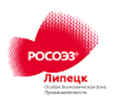 УТВЕРЖДАЮ: Генеральный директорАО «ОЭЗ ППТ «Липецк»________________ И.Н. Кошелев «_____» ______________2018 г.Термины и определения, используемые в документации об открытом аукционе в электронной форме3Раздел I. Инструкция участникам закупки4Раздел II. Информационная карта открытого аукциона в электронной форме15Раздел III. Образцы форм документов для заполнения участниками закупки22Проект договораТехническое заданиеСведения о начальной (максимальной) цене единицы товара (работ, услуг)РАЗДЕЛ I. ИНСТРУКЦИЯ УЧАСТНИКАМ ЗАКУПКИОБЩИЕ ПОЛОЖЕНИЯЗаконодательство и иные правовые акты, подлежащие применению.При закупке товаров, работ, услуг  акционерное общество «Особая экономическая зона промышленно – производственного типа «Липецк»» руководствуется  Конституцией Российской Федерации, Гражданским кодексом Российской Федерации, Федеральным законом от 18 июля 2011 года № 223–ФЗ "О закупках товаров, работ, услуг отдельными видами юридических лиц», Федеральным законом от 26 июля 2006 года № 135–ФЗ «О защите конкуренции», Федеральным законом от 22 июля 2005 года № 116–ФЗ «Об особых экономических зонах в Российской Федерации», Положением о закупках, товаров, работ, услуг ОАО «ОЭЗ ППТ «Липецк» (Положение о закупках) и иными нормативными правовыми актами.Раздел I. Инструкция участникам закупкиОбщие положения1.2. Требования к участникам закупки.1.2.1. Участник закупки должен соответствовать требованиям, указанным в настоящей документации и в Информационной карте аукциона.Требования, предъявляемые к участникам закупки, к закупаемым товарам, работам, услугам, а также к условиям исполнения договора, установленные Заказчиком в документации о закупке, применяются в равной степени ко всем участникам закупки, к товарам, работам, услугам, к условиям исполнения договора.Участники закупки имеют право выступать в отношениях, связанных с закупками для нужд Заказчика, как непосредственно, так и через своих представителей. Полномочия представителей участников закупки подтверждаются доверенностью, выданной и оформленной в соответствии с гражданским законодательством, или ее нотариально заверенной копией.	1.2.2. В случае, если на стороне одного участника закупки выступает несколько юридических (физических) лиц или участник закупки планирует привлечение субподрядчиков (соисполнителей, субпоставщиков), указанным требованиям должна соответствовать в совокупности группа лиц, выступающих на стороне одного участника закупки. 1.3. Привлечение субподрядчиков, соисполнителей, субпоставщиков к исполнению договора.     1.3.1. Привлечение к исполнению договора субподрядчиков, соисполнителей, субпоставщиков допускается в случае, если такое право предусмотрено проектом договора.      1.4. Расходы в связи с участием в аукционе.     1.4.1. Участник закупки несет все расходы, связанные с подготовкой и подачей заявки на участие в аукционе, участием в аукционе в электронной форме и заключением договора. Заказчик не несет ответственности и не имеет обязательств в связи с такими расходами независимо от результата торгов.1.5. Отстранение участника закупки от участия в аукционе.	1.5.1. В случае установления недостоверности и (или) противоречивости сведений, содержащихся в документах, представленных участником закупки в составе заявки на участие в аукционе, получения сведений о проведении ликвидации участника закупки - юридического лица или вынесения арбитражным судом определения о введении процедуры банкротства – наблюдения, принятия арбитражным судом решения о признании участника закупки – юридического лица, индивидуального предпринимателя банкротом и об открытии конкурсного производства, сведений о приостановлении деятельности такого участника в порядке, предусмотренном Кодексом Российской Федерации об административных правонарушениях, сведений о наличии у такого участника задолженности по начисленным налогам, сборам и иным обязательным платежам в бюджеты любого уровня или государственные внебюджетные фонды за прошедший календарный год, размер которой превышает двадцать пять процентов балансовой стоимости активов такого участника по данным бухгалтерской отчетности за последний завершенный отчетный период, при условии, что участник закупки не обжалует наличие указанной задолженности в соответствии с законодательством Российской Федерации, Заказчик, комиссия вправе отстранить такого участника от участия в конкурентной закупке на любом этапе ее проведения.2.  Документация об аукционе2.1. Содержание документации об аукционе.Документация об открытом аукционе в электронной форме включает перечисленные ниже документы, а также изменения и дополнения, вносимые в документацию об аукционе в порядке, предусмотренном пунктом 2.3 настоящего Раздела.Разъяснение положений документации об аукционе.Любой участник закупки вправе направить Заказчику на ЭТП «B2B-Russez» запрос о разъяснении положений документации об аукционе. Заказчик обязан разместить в системе разъяснения положений документации об аукционе, если указанный запрос поступил к Заказчику не позднее чем за пять дней до дня окончания срока подачи заявок на участие в аукционе.Запрос о разъяснении положений документации об аукционе размещается в разделе «Запросы разъяснений» на ЭТП «B2B-Russez».Разъяснение положений документации об аукционе по запросу участника закупки должно быть размещено Заказчиком на ЭТП «B2B-Russez», официальном сайте с указанием предмета запроса, но без указания участника закупки, от которого поступил запрос. Разъяснение положений документации об аукционе не должно изменять ее суть.Внесение изменений в документацию об аукционе, в том числе в извещение о проведении аукциона.Заказчик вправе принять решение о внесении изменений в документацию об аукционе. Изменение предмета аукциона не допускается. Изменения в документацию об аукционе размещаются Заказчиком на ЭТП «B2B-Russez», сайте, официальном сайте.Изменения, вносимые в документацию об аукционе, в том числе в извещение о проведении аукциона, размещаются Заказчиком на ЭТП «B2B-Russez», официальном сайте не позднее чем в течение трех дней со дня принятия решения о внесении указанных изменений. В случае, если изменения в извещение о проведении открытого аукциона в электронной форме, документацию об открытом аукционе в электронной форме внесены Заказчиком позднее чем за пятнадцать дней до даты окончания подачи заявок на участие в закупке, срок подачи заявок на участие в аукционе должен быть продлен так, чтобы со дня размещения внесенных в извещение о проведении аукциона, в документацию  об аукционе изменений до даты окончания срока подачи заявок на участие в закупке такой срок составлял не менее чем пятнадцать дней.Участники закупки самостоятельно отслеживают изменения, внесенные в извещение о проведении аукциона, в документацию об аукционе, размещенные на ЭТП «B2B-Russez», официальном сайте. Заказчик не несет ответственность в случае, если участник закупки не ознакомился с изменениями, внесенными в извещение о проведении аукциона, документацию об аукционе, размещенными надлежащим образом. Отказ от проведения аукциона.Заказчик вправе отказаться от проведения аукциона на любом этапе его проведения.Решение об отказе от проведения аукциона размещается Заказчиком на ЭТП «B2B-Russez», официальном сайте с указанием оснований принятия такого решения.После принятия решения об отказе от проведения аукциона заказчик направляет соответствующие уведомления всем участникам закупки, подавшим заявки на участие в аукционе.В случае, если в Информационной карте аукциона установлено требование обеспечения заявки на участие в аукционе, Заказчик возвращает участникам закупки денежные средства, внесенные в качестве обеспечения заявок на участие в аукционе, в течение пяти рабочих дней со дня принятия решения об отказе от проведения аукциона.  Инструкция по подготовке заявки на участие в открытом аукционе в электронной формеФорма заявки на участие в аукционе.Заявки на участие в аукционе принимаются исключительно в электронной форме на ЭТП «B2B-Russez» по правилам, установленным ее оператором.Участник закупки вправе подать только одну заявку на участие в аукционе.Язык документов, входящих в состав заявки на участие в открытом аукционе в электронной форме.Все документы, входящие в состав заявки на участие в аукционе, должны быть составлены на русском языке. Подача документов, входящих в состав заявки на иностранном языке, должна сопровождаться предоставлением надлежащим образом заверенного перевода соответствующих документов на русский язык.Документы, происходящие из иностранного государства, должны быть надлежащим образом легализованы в соответствии с законодательством и международными договорами Российской Федерации. Требования к содержанию документов, входящих в состав заявки на участие в открытом аукционе в электронной форме.Заявка на участие в аукционе (включая приложения к ней), которую представляет участник закупки в соответствии с настоящей документацией должна:быть подготовлена по форме, установленной документацией об аукционе; содержать сведения и документы, указанные в Информационной карте аукциона.Участники закупки подают заявки, которые отвечают всем требованиям настоящей документации.     3.3.2 Непредставление необходимых документов в составе заявки, наличие в таких документах недостоверных сведений об участнике закупки, об отнесении участника закупки к российским или иностранным лицам, или о товарах (работах, услугах) на поставку (выполнение, оказание) которых проводится аукцион, о наименовании страны происхождения поставляемых товаров, несоответствие требованиям документации об аукционе является основанием для недопуска участника закупки к участию в аукционе. При этом в случае установления недостоверности и (или) несоответствия, противоречия сведений, содержащихся в документах, предоставленных участником закупки в составе заявки на участие в аукционе, такой участник отстраняется Заказчиком, комиссией от участия в аукционе на любом этапе его проведения, вплоть до заключения договора.Требования к предложениям о цене договора.Валюта, используемая для формирования цены договора – российский рубль.Требования к предложениям о цене договора указаны в Информационной карте открытого аукциона в электронной форме.Требования к оформлению заявок на участие в открытом аукционе в электронной форме.При описании условий и предложений участников закупки должны приниматься общепринятые обозначения и наименования в соответствии с требованиями действующих нормативных правовых актов.Сведения, которые содержатся в заявках участников закупки, не должны допускать двусмысленных толкований.Все документы, представленные участниками закупки, должны быть оформлены в соответствии с требованиями документации об аукционе. Все документы, представленные участниками закупки, должны быть читаемыми. Все документы, представляемые участниками закупки в составе заявки на участие в аукционе должны быть заполнены по всем пунктам и по всем полям.Подача заявок на участие в открытом аукционе в электронной формеСрок и порядок подачи заявок на участие в аукционе.Заявив о своем желании принять участие в открытом аукционе в электронной форме на ЭТП «B2B-Russez» и ознакомившись с документацией об аукционе, в т.ч. с извещением о проведении аукциона, участник закупки приступает к формированию заявки на участие в аукционе. Заявка составляется строго по форме, установленной настоящей документацией. Заявки на участие в аукционе должны быть поданы через Торговую площадку Системы в электронный сейф организатора закупки с использованием реализованных в Системе средств защиты информации. Участнику закупки, представившему заявку на участие в аукционе через Систему, направляется соответствующее уведомление с указанием времени и места ее приема. Прием заявок на участие в аукционе прекращается в день, указанный в извещении о проведении аукциона и Информационной карте аукциона (с учетом всех изменений извещения о проведении аукциона, являющихся неотъемлемой частью извещения о проведении аукциона).            4.1.4. Требования к способу подачи заявки устанавливаются ЭТП «B2B-Russez». Соблюдение участником закупки указанных требований означает, что все документы и сведения, входящие в состав заявки на участие в аукционе и иные документы, приложенные к ней, поданы от имени участника закупки, а также подтверждает подлинность и достоверность представленных в составе заявки на участие в аукционе документов и сведений.           4.1.5. Полученные после окончания срока подачи заявок на участие в аукционе заявки на участие в аукционе не рассматриваются. 4.2. Отзыв заявок на участие в открытом аукционе в электронной форме. 4.2.1. Участник закупки, подавший заявку на участие в аукционе, вправе отозвать заявку в любое время до дня и времени начала рассмотрения заявок на участие в аукционе.4.2.2. Заявки на участие в открытом аукционе в электронной форме отзываются по правилам, установленным оператором ЭТП «B2B-Russez». После окончания срока подачи заявок не допускается отзыв заявок на участие в аукционе. Обеспечение заявок на участие в открытом аукционе в электронной форме.4.3.1.Если в Информационной карте аукциона установлено требование об обеспечении заявки на участие в аукционе, участники закупки предоставляют обеспечение заявки на сумму, в сроки и в порядке, указанные в Информационной карте аукциона. 4.3.2. Обеспечение заявки должно отвечать следующим требованиям: - в качестве обеспечения заявки на участие в аукционе принимаются только денежные средства, внесенные на счет Заказчика в установленном документацией об аукционе порядке;- в качестве документа, подтверждающего внесение обеспечения заявки на участие в аукционе, должно быть представлено платежное поручение, подтверждающее перечисление денежных средств в качестве обеспечения заявки на участие в аукционе.  В платежном поручении в графе «назначение платежа» должен быть указан номер (обязательно) и наименование открытого аукциона (по возможности). Любая заявка на участие в аукционе, не сопровождаемая установленным обеспечением, подлежит отклонению. В случае если установлено требование обеспечения заявки на участие в аукционе, Заказчик возвращает денежные средства, внесенные в качестве обеспечения заявок на участие в открытом аукционе в электронной форме, в течение 5 рабочих дней после:принятия Заказчиком решения об отказе от проведения аукциона – участнику, подавшему заявку на участие в аукционе;поступления Заказчику уведомления об отзыве заявки на участие в аукционе – участнику, подавшему заявку на участие в аукционе;подписания протокола рассмотрения заявок на участие в аукционе – участнику, подавшему заявку на участие в аукционе и не допущенному к дальнейшему участию в аукционе;подписания протокола аукциона – участникам аукциона, которые участвовали, но не стали победителями аукциона, кроме участника, который сделал предпоследнее предложение о цене договора;заключения договора – победителю аукциона и участнику аукциона, который сделал предпоследнее предложение о цене договора;принятия решения о несоответствии заявки на участие в аукционе – единственному участнику аукциона, заявка которого была признана комиссией несоответствующей требованиям документации об аукционе;заключения договора с участником, подавшим единственную заявку на участие в аукционе, соответствующую требованиям документации, – такому участнику;заключения договора с единственным допущенным к участию в аукционе участником - такому участнику;подписания протокола аукциона – участнику аукциона, не принявшему участие в процедуре аукциона;принятия решения о не заключении договора (но не более 20 дней с момента подписания протокола рассмотрения заявок на участие в аукционе) с участником, единственно допущенным к участию в аукционе или подавшим единственную заявку на участие в аукционе, соответствующую требованиям документации – такому участнику.4.3.5. В случае уклонения победителя аукциона от заключения договора денежные средства, внесенные в качестве обеспечения заявки на участие в аукционе, не возвращаются такому участнику аукциона. 4.3.6. В случае уклонения от заключения договора участника аукциона, который сделал предпоследнее предложение о цене договора, денежные средства, внесенные в качестве обеспечения заявки на участие в аукционе, такому участнику аукциона не возвращаются.4.3.7. В случае уклонения участника закупки, подавшего единственную заявку на участие в аукционе, соответствующую требованиям документации об аукционе и допущенного к участию в аукционе, от заключения договора, денежные средства, внесенные в качестве обеспечения заявки на участие в закупке, не возвращаются такому участнику закупки.4.3.8. В случае уклонения единственного допущенного комиссией участника закупки от заключения договора, денежные средства, внесенные в качестве обеспечения заявки на участие в закупке, не возвращаются такому участнику закупки.Рассмотрение заявок на участие в открытом аукционе в электронной форме             5.1. Комиссия рассматривает заявки на участие в аукционе на соответствие требованиям, установленным документацией об аукционе, и на соответствие участников закупки требованиям, установленным в документации об аукционе.              5.2. Срок рассмотрения заявок на участие в аукционе не может превышать десять рабочих дней со дня окончания срока подачи заявок на участие в аукционе.              5.3. В случае установления факта подачи одним участником закупки двух и более заявок на участие в аукционе при условии, что поданные ранее заявки таким участником не отозваны, все поданные участником закупки заявки на участие в аукционе не рассматриваются.               5.4. На основании результатов рассмотрения заявок на участие в аукционе комиссией принимается решение: о допуске к участию в аукционе участника закупки и о признании участника закупки, подавшего заявку на участие в аукционе, участником открытого аукциона в электронной форме;об отказе в допуске участника закупки к участию в аукционе в порядке и по основаниям, предусмотренным настоящей документацией.                5.5. При рассмотрении заявок на участие в аукционе участник закупки не допускается комиссией к участию в закупке в случае:1) непредоставления документов, определенных документацией об аукционе, либо наличия в таких документах недостоверных и (или) противоречивых сведений об участнике закупки или о закупаемых товарах, работах, услугах;2) ) несоответствия участника закупки требованиям, установленным документацией об  аукционе; в случае установления в документации о закупке возможности привлечения участником закупки субподрядчиков, соисполнителей  – несоответствия привлекаемых субподрядчиков и соисполнителей установленным в документации о закупке требованиям к субподрядчикам, соисполнителям; в случае, когда на стороне одного участника закупки выступает несколько лиц – несоответствия лиц (одного из лиц), выступающих на стороне этого участника закупки, требованиям к соучастникам закупки, установленным в документации о закупке;3) невнесения участником закупки денежных средств в качестве обеспечения заявки на участие в аукционе в порядке, установленном документацией о закупке, если требование обеспечения таких заявок указано в документации о закупке;4) несоответствия заявки на участие в закупке требованиям документации об аукционе.5.6. В случае установления недостоверности и (или) противоречивости сведений, содержащихся в документах, представленных участником закупки в составе заявки на участие в закупке, получения сведений о проведении ликвидации участника закупки - юридического лица или вынесения арбитражным судом определения о введении процедуры банкротства – наблюдения, принятия арбитражным судом решения о признании участника закупки – юридического лица, индивидуального предпринимателя банкротом и об открытии конкурсного производства, сведений о приостановлении деятельности такого участника в порядке, предусмотренном Кодексом Российской Федерации об административных правонарушениях, сведений о наличии у такого участника задолженности по начисленным налогам, сборам и иным обязательным платежам в бюджеты любого уровня или государственные внебюджетные фонды за прошедший календарный год, размер которой превышает двадцать пять процентов балансовой стоимости активов такого участника по данным бухгалтерской отчетности за последний завершенный отчетный период, при условии, что участник закупки не обжалует наличие указанной задолженности в соответствии с законодательством Российской Федерации, Заказчик, комиссия вправе отстранить такого участника от участия в конкурентной закупке на любом этапе ее проведения.5.7. В случае, если по окончании срока подачи заявок на участие в аукционе подана только одна заявка на участие в аукционе или не подана ни одна заявка на участие в аукционе, аукцион признается несостоявшимся.            5.8. В случае, если на основании результатов рассмотрения заявок на участие в аукционе принято решение об отказе в допуске к участию в аукционе всех участников закупки, подавших заявки на участие в аукционе, или о признании только одного участника закупки, подавшего заявку на участие в аукционе, участником аукциона, аукцион признается несостоявшимся.            5.9. В случае, если аукцион признан несостоявшимся и только один участник закупки, подавший заявку на участие в аукционе, признан участником аукциона, Заказчик после подписания протокола рассмотрения заявок на участие в аукционе обязан передать такому участнику аукциона проект договора, входящий в состав документации об аукционе в электронной форме. При этом договор заключается на условиях, предусмотренных документацией об аукционе в электронной форме, по цене, указанной в документации об аукционе в электронной форме или по согласованной с Заказчиком, но не выше, чем начальная (максимальная) цена договора, цене договора. Такой участник аукциона не вправе отказаться от заключения договора. В случае, если договор заключается с физическим лицом, Заказчик, если иное не предусмотрено документацией об аукционе в электронной форме, уменьшает цену договора, предложенную таким лицом, на размер налоговых платежей, связанных с оплатой такого договора, за исключением индивидуальных предпринимателей и иных лиц, занимающихся частной практикой.При непредставлении Заказчику таким участником аукциона в срок, предусмотренный документацией об аукционе в электронной форме, подписанного договора и (или) обеспечения исполнения договора в случае, если Заказчиком было установлено требование обеспечения исполнения договора, такой участник аукциона признается уклонившимся от заключения договора.           5.10. На основании результатов рассмотрения заявок на участие в открытом аукционе в электронной форме формируется протокол рассмотрения заявок на участие в аукционе, который ведется комиссией и подписывается всеми присутствующими на заседании членами комиссии и Заказчиком. Протокол должен содержать сведения об участниках закупки, подавших заявки на участие в аукционе, решение о допуске участника закупки к участию в аукционе и о признании его участником аукциона или об отказе в допуске участника закупки к участию в аукционе с обоснованием такого решения и с указанием положений Положения о закупках АО «ОЭЗ ППТ «Липецк» и документации об аукционе, которым не соответствует заявка на участие в аукционе этого участника закупки, положений такой заявки, не соответствующих требованиям документации об аукционе, сведений о решении каждого члена комиссии о допуске участника закупки к участию в аукционе или об отказе ему в допуске к участию в аукционе. Указанный протокол размещается Заказчиком на ЭТП «B2B-Russez», официальном сайте.Порядок проведения аукциона в электронной форме 6.1.В аукционе могут участвовать только участники закупки, признанные участниками открытого аукциона в электронной форме.6.2. Аукцион проводится на ЭТП «B2B-Russez» в день и час, указанные в Информационной карте аукциона.6.3. Открытый аукцион в электронной форме проводится путем снижения начальной (максимальной) цены договора, указанной в извещении о проведении открытого аукциона в электронной форме.6.4. «Шаг аукциона» устанавливается в размере 0,5 процента начальной (максимальной) цены договора (цены лота).6.5. Порядок проведения аукциона устанавливается оператором ЭТП «B2B-Russez» в соответствующем регламенте.           6.6. Победителем аукциона признается лицо, предложившее наиболее низкую цену договора.             6.7. Результаты аукциона отражаются в Протоколе аукциона, формируемом на ЭТП «B2B-Russez». Протокол в бумажном виде подписывается Заказчиком, всеми присутствующими членами комиссии. Протокол составляется в двух экземплярах, один из которых остается у Заказчика. Заказчик после подписания протокола передает победителю аукциона один экземпляр протокола и проект договора, который составляется путем включения цены договора, предложенной победителем аукциона, в проект договора, входящий в состав документации об аукционе в электронной форме. Протокол аукциона размещается на ЭТП «B2B-Russez», официальном сайте.6.8. Любой участник аукциона после размещения протокола аукциона вправе направить Заказчику запрос о разъяснении результатов аукциона в системе ЭТП «B2B-Russez». Соответствующие разъяснения размещаются в системе.6.9. В случае, если в аукционе участвовал один участник или ни одного, аукцион признается несостоявшимся.              В случае, если в аукционе участвовал один участник, Заказчик после подписания итогового протокола, обязан передать единственному участнику аукциона проект договора, входящий в состав документации об аукционе в электронной форме. При этом договор заключается на условиях, предусмотренных документацией об аукционе, по начальной (максимальной) цене договора (цене лота), указанной в извещении о проведении аукциона, или по согласованной с указанным участником аукциона цене договора, не превышающей начальной (максимальной) цены договора (цены лота). Единственный участник аукциона не вправе отказаться от заключения договора. При непредставлении Заказчику таким участником аукциона в срок, предусмотренный документацией об аукционе в электронной форме, подписанного договора и (или) обеспечения исполнения обязательств по договору (далее – обеспечение исполнения договора) в случае, если Заказчиком было установлено требование обеспечения исполнения договора, такой участник аукциона признается уклонившимся от заключения договора. Заключение договораСрок заключения договора.            7.1.1 Участник открытого аукциона в электронной форме, с которым заключается договор, должен подписать и заверить печатью проект договора и вернуть его Заказчику в срок, установленный в Информационной карте аукциона.            7.1.2 В случае, если победитель аукциона или участник аукциона, который сделал предпоследнее предложение о цене договора, в срок, предусмотренный документацией о закупке, не представил Заказчику подписанный договор, переданный ему в соответствии с положениями настоящей документации, и (или) обеспечение исполнения договора в случае, если Заказчиком было установлено требование обеспечения исполнения договора, победитель аукциона или участник аукциона, который сделал предпоследнее предложение о цене договора, признается уклонившимся от заключения договора.           7.1.3.В случае, если победитель аукциона признан уклонившимся от заключения договора, Заказчик вправе обратиться в суд с иском о требовании о понуждении победителя аукциона заключить договор, а также о возмещении убытков, причиненных уклонением от заключения договора, либо заключить договор с участником аукциона, который сделал предпоследнее предложение о цене договора. Заказчик вправе заключить договор с участником аукциона, который сделал предпоследнее предложение о цене договора, при отказе от заключения договора с победителем аукциона в случаях, предусмотренных настоящей документацией и Положением о закупках. В случае принятия Заказчиком решения о заключении договора с участником аукциона, который сделал предпоследнее предложение о цене договора, заключение договора таким участником аукциона является обязательным. В случае уклонения участника аукциона, который сделал предпоследнее предложение о цене договора, от заключения договора Заказчик вправе обратиться в суд с иском о требовании о понуждении такого участника заключить договор, а также о возмещении убытков, причиненных уклонением от заключения договора, или принять решение о признании аукциона несостоявшимся. В случае, если Заказчик отказался от заключения договора с победителем аукциона и с участником аукциона, который сделал предпоследнее предложение о цене договора, аукцион признается несостоявшимся.Обеспечение исполнения договора.            7.2.1. Если в соответствии с проектом договора установлено требование обеспечения исполнения договора, такое обеспечение предоставляется в сроки и в порядке, установленные в проекте договора. Обеспечение исполнения договора предоставляется на сумму, указанную в проекте договора. Способ обеспечения исполнения договора определяется участником аукциона самостоятельно с учетом положений проекта договора. 7.2.2. В том случае, если обеспечение исполнения договора представляется в виде безусловной безотзывной независимой банковской гарантии, она должна соответствовать требованиям, установленным Гражданским кодексом Российской Федерации, иным законодательством Российской Федерации, а также требованиям настоящей документации.  Банк-гарант согласовывается с Заказчиком в соответствии с проектом договора.В безусловной безотзывной независимой банковской гарантии в обязательном порядке должна быть указана сумма, в пределах которой банк гарантирует исполнение обязательств по договору, которая должна быть не менее суммы, установленной в проекте договора.Безусловная безотзывная независимая банковская гарантия должна содержать указание на договор, исполнение которого она обеспечивает, путем указания на стороны договора, название предмета договора и, по возможности, ссылку на итоговый протокол аукциона как основание заключения договора. Срок действия безусловной безотзывной независимой банковской гарантии устанавливается в договоре. Безусловная безотзывная независимая банковская гарантия должна содержать указание на согласие банка с тем, что изменения и дополнения, внесенные в договор, не освобождают его от обязательств по соответствующей банковской гарантии.В случае, если участник, с которым заключается договор, не представляет обеспечения исполнения договора в указанный в договоре срок, то такой участник признается уклонившимся от заключения договора.7.2.3. В случае, если по каким-либо причинам обеспечение исполнения обязательств по  договору перестало быть действительным, закончило свое действие или иным образом перестало обеспечивать исполнение подрядчиком (исполнителем, поставщиком) обязательств по договору, соответствующий подрядчик (исполнитель, поставщик) обязуется в течение срока, указанного в договоре, предоставить Заказчику иное (новое) надлежащее обеспечение исполнение обязательств по договору на тех же условиях и в том же размере, которые указаны в документации об  аукционе.     7.3. Права и обязанности участника аукциона, с которым заключается договор.7.3.1. Договор заключается на условиях, указанных в документации об аукционе и по цене, предложенной победителем аукциона, либо в случае заключения договора с участником аукциона, который сделал предпоследнее предложение о цене договора, по цене, предложенной таким участником.7.3.2. В случае, если договор заключается с физическим лицом, за исключением индивидуальных предпринимателей и иных занимающихся частной практикой лиц, оплата такого договора уменьшается на размер налоговых платежей, связанных с оплатой договора.7.3.4. Участник аукциона, которому Заказчик направил проект договора, не вправе отказаться от заключения договора.7.4. Права и обязанности Заказчика.После определения победителя аукциона Заказчик в исключительных случаях вправе в срок, предусмотренный для заключения договора, отказаться от заключения договора с победителем аукциона (с участником закупки, с которым заключается такой договор при уклонении победителя закупки от заключения договора), в частности в случае установления факта:1) проведения ликвидации участника закупки - юридического лица или вынесения арбитражным судом определения о введении процедуры банкротства – наблюдения, принятия арбитражным судом решения о признании участника закупки – юридического лица; индивидуального предпринимателя банкротом и об открытии конкурсного производства, 2) приостановления деятельности указанных лиц в порядке, предусмотренном Кодексом Российской Федерации об административных правонарушениях;3) предоставления указанными лицами ложных, недостоверных, противоречивых сведений, содержащихся в документах, предоставляемых участниками закупки в составе заявки на участие в закупке;4) нахождения имущества указанных лиц под арестом, наложенным по решению суда, если на момент истечения срока заключения договора балансовая стоимость арестованного имущества превышает двадцать пять процентов балансовой стоимости активов указанных лиц по данным бухгалтерской отчетности за последний завершенный отчетный период;5) наличия у указанных лиц задолженности по начисленным налогам, сборам и иным обязательным платежам в бюджеты любого уровня или государственные внебюджетные фонды за прошедший календарный год, размер которой превышает 25 процентов балансовой стоимости активов указанных лиц по данным бухгалтерской отчетности за последний отчетный период, при условии, что указанные лица не обжалуют наличие указанной задолженности в соответствии с законодательством Российской Федерации.В случае отказа Заказчика от заключения договора с победителем конкурентной закупки (с участником закупки, с которым заключается такой договор при уклонении победителя аукциона от заключения договора) Заказчиком принимается решение об отказе от заключения договора. В решении об отказе от заключения договора должны содержаться сведения, о лице, с которым Заказчик отказывается заключить договор и о фактах, являющихся основанием для отказа от заключения договора. Решение составляется в двух экземплярах, один из которых хранится у Заказчика, а второй направляется лицу, с которым Заказчик отказывается заключить договор. Указанное решение размещается Заказчиком на ЭТП «B2B-Russez», официальном сайте.Урегулирование споров             8.1.В случае возникновения любых противоречий, претензий, разногласий и споров, связанных с закупкой путем проведения аукциона, участники закупки, Заказчик и комиссия предпринимают усилия для урегулирования таких противоречий, претензий и разногласий во внесудебном порядке.              8.2. Любые споры, остающиеся неурегулированными во внесудебном порядке, разрешаются в судебном порядке в соответствии действующим процессуальным законодательством Российской Федерации. РАЗДЕЛ I. ИНСТРУКЦИЯ УЧАСТНИКАМ ЗАКУПКИОБЩИЕ ПОЛОЖЕНИЯЗаконодательство и иные правовые акты, подлежащие применению.При закупке товаров, работ, услуг  акционерное общество «Особая экономическая зона промышленно – производственного типа «Липецк»» руководствуется  Конституцией Российской Федерации, Гражданским кодексом Российской Федерации, Федеральным законом от 18 июля 2011 года № 223–ФЗ "О закупках товаров, работ, услуг отдельными видами юридических лиц», Федеральным законом от 26 июля 2006 года № 135–ФЗ «О защите конкуренции», Федеральным законом от 22 июля 2005 года № 116–ФЗ «Об особых экономических зонах в Российской Федерации», Положением о закупках, товаров, работ, услуг ОАО «ОЭЗ ППТ «Липецк» (Положение о закупках) и иными нормативными правовыми актами.Раздел I. Инструкция участникам закупкиОбщие положения1.2. Требования к участникам закупки.1.2.1. Участник закупки должен соответствовать требованиям, указанным в настоящей документации и в Информационной карте аукциона.Требования, предъявляемые к участникам закупки, к закупаемым товарам, работам, услугам, а также к условиям исполнения договора, установленные Заказчиком в документации о закупке, применяются в равной степени ко всем участникам закупки, к товарам, работам, услугам, к условиям исполнения договора.Участники закупки имеют право выступать в отношениях, связанных с закупками для нужд Заказчика, как непосредственно, так и через своих представителей. Полномочия представителей участников закупки подтверждаются доверенностью, выданной и оформленной в соответствии с гражданским законодательством, или ее нотариально заверенной копией.	1.2.2. В случае, если на стороне одного участника закупки выступает несколько юридических (физических) лиц или участник закупки планирует привлечение субподрядчиков (соисполнителей, субпоставщиков), указанным требованиям должна соответствовать в совокупности группа лиц, выступающих на стороне одного участника закупки. 1.3. Привлечение субподрядчиков, соисполнителей, субпоставщиков к исполнению договора.     1.3.1. Привлечение к исполнению договора субподрядчиков, соисполнителей, субпоставщиков допускается в случае, если такое право предусмотрено проектом договора.      1.4. Расходы в связи с участием в аукционе.     1.4.1. Участник закупки несет все расходы, связанные с подготовкой и подачей заявки на участие в аукционе, участием в аукционе в электронной форме и заключением договора. Заказчик не несет ответственности и не имеет обязательств в связи с такими расходами независимо от результата торгов.1.5. Отстранение участника закупки от участия в аукционе.	1.5.1. В случае установления недостоверности и (или) противоречивости сведений, содержащихся в документах, представленных участником закупки в составе заявки на участие в аукционе, получения сведений о проведении ликвидации участника закупки - юридического лица или вынесения арбитражным судом определения о введении процедуры банкротства – наблюдения, принятия арбитражным судом решения о признании участника закупки – юридического лица, индивидуального предпринимателя банкротом и об открытии конкурсного производства, сведений о приостановлении деятельности такого участника в порядке, предусмотренном Кодексом Российской Федерации об административных правонарушениях, сведений о наличии у такого участника задолженности по начисленным налогам, сборам и иным обязательным платежам в бюджеты любого уровня или государственные внебюджетные фонды за прошедший календарный год, размер которой превышает двадцать пять процентов балансовой стоимости активов такого участника по данным бухгалтерской отчетности за последний завершенный отчетный период, при условии, что участник закупки не обжалует наличие указанной задолженности в соответствии с законодательством Российской Федерации, Заказчик, комиссия вправе отстранить такого участника от участия в конкурентной закупке на любом этапе ее проведения.2.  Документация об аукционе2.1. Содержание документации об аукционе.Документация об открытом аукционе в электронной форме включает перечисленные ниже документы, а также изменения и дополнения, вносимые в документацию об аукционе в порядке, предусмотренном пунктом 2.3 настоящего Раздела.Разъяснение положений документации об аукционе.Любой участник закупки вправе направить Заказчику на ЭТП «B2B-Russez» запрос о разъяснении положений документации об аукционе. Заказчик обязан разместить в системе разъяснения положений документации об аукционе, если указанный запрос поступил к Заказчику не позднее чем за пять дней до дня окончания срока подачи заявок на участие в аукционе.Запрос о разъяснении положений документации об аукционе размещается в разделе «Запросы разъяснений» на ЭТП «B2B-Russez».Разъяснение положений документации об аукционе по запросу участника закупки должно быть размещено Заказчиком на ЭТП «B2B-Russez», официальном сайте с указанием предмета запроса, но без указания участника закупки, от которого поступил запрос. Разъяснение положений документации об аукционе не должно изменять ее суть.Внесение изменений в документацию об аукционе, в том числе в извещение о проведении аукциона.Заказчик вправе принять решение о внесении изменений в документацию об аукционе. Изменение предмета аукциона не допускается. Изменения в документацию об аукционе размещаются Заказчиком на ЭТП «B2B-Russez», сайте, официальном сайте.Изменения, вносимые в документацию об аукционе, в том числе в извещение о проведении аукциона, размещаются Заказчиком на ЭТП «B2B-Russez», официальном сайте не позднее чем в течение трех дней со дня принятия решения о внесении указанных изменений. В случае, если изменения в извещение о проведении открытого аукциона в электронной форме, документацию об открытом аукционе в электронной форме внесены Заказчиком позднее чем за пятнадцать дней до даты окончания подачи заявок на участие в закупке, срок подачи заявок на участие в аукционе должен быть продлен так, чтобы со дня размещения внесенных в извещение о проведении аукциона, в документацию  об аукционе изменений до даты окончания срока подачи заявок на участие в закупке такой срок составлял не менее чем пятнадцать дней.Участники закупки самостоятельно отслеживают изменения, внесенные в извещение о проведении аукциона, в документацию об аукционе, размещенные на ЭТП «B2B-Russez», официальном сайте. Заказчик не несет ответственность в случае, если участник закупки не ознакомился с изменениями, внесенными в извещение о проведении аукциона, документацию об аукционе, размещенными надлежащим образом. Отказ от проведения аукциона.Заказчик вправе отказаться от проведения аукциона на любом этапе его проведения.Решение об отказе от проведения аукциона размещается Заказчиком на ЭТП «B2B-Russez», официальном сайте с указанием оснований принятия такого решения.После принятия решения об отказе от проведения аукциона заказчик направляет соответствующие уведомления всем участникам закупки, подавшим заявки на участие в аукционе.В случае, если в Информационной карте аукциона установлено требование обеспечения заявки на участие в аукционе, Заказчик возвращает участникам закупки денежные средства, внесенные в качестве обеспечения заявок на участие в аукционе, в течение пяти рабочих дней со дня принятия решения об отказе от проведения аукциона.  Инструкция по подготовке заявки на участие в открытом аукционе в электронной формеФорма заявки на участие в аукционе.Заявки на участие в аукционе принимаются исключительно в электронной форме на ЭТП «B2B-Russez» по правилам, установленным ее оператором.Участник закупки вправе подать только одну заявку на участие в аукционе.Язык документов, входящих в состав заявки на участие в открытом аукционе в электронной форме.Все документы, входящие в состав заявки на участие в аукционе, должны быть составлены на русском языке. Подача документов, входящих в состав заявки на иностранном языке, должна сопровождаться предоставлением надлежащим образом заверенного перевода соответствующих документов на русский язык.Документы, происходящие из иностранного государства, должны быть надлежащим образом легализованы в соответствии с законодательством и международными договорами Российской Федерации. Требования к содержанию документов, входящих в состав заявки на участие в открытом аукционе в электронной форме.Заявка на участие в аукционе (включая приложения к ней), которую представляет участник закупки в соответствии с настоящей документацией должна:быть подготовлена по форме, установленной документацией об аукционе; содержать сведения и документы, указанные в Информационной карте аукциона.Участники закупки подают заявки, которые отвечают всем требованиям настоящей документации.     3.3.2 Непредставление необходимых документов в составе заявки, наличие в таких документах недостоверных сведений об участнике закупки, об отнесении участника закупки к российским или иностранным лицам, или о товарах (работах, услугах) на поставку (выполнение, оказание) которых проводится аукцион, о наименовании страны происхождения поставляемых товаров, несоответствие требованиям документации об аукционе является основанием для недопуска участника закупки к участию в аукционе. При этом в случае установления недостоверности и (или) несоответствия, противоречия сведений, содержащихся в документах, предоставленных участником закупки в составе заявки на участие в аукционе, такой участник отстраняется Заказчиком, комиссией от участия в аукционе на любом этапе его проведения, вплоть до заключения договора.Требования к предложениям о цене договора.Валюта, используемая для формирования цены договора – российский рубль.Требования к предложениям о цене договора указаны в Информационной карте открытого аукциона в электронной форме.Требования к оформлению заявок на участие в открытом аукционе в электронной форме.При описании условий и предложений участников закупки должны приниматься общепринятые обозначения и наименования в соответствии с требованиями действующих нормативных правовых актов.Сведения, которые содержатся в заявках участников закупки, не должны допускать двусмысленных толкований.Все документы, представленные участниками закупки, должны быть оформлены в соответствии с требованиями документации об аукционе. Все документы, представленные участниками закупки, должны быть читаемыми. Все документы, представляемые участниками закупки в составе заявки на участие в аукционе должны быть заполнены по всем пунктам и по всем полям.Подача заявок на участие в открытом аукционе в электронной формеСрок и порядок подачи заявок на участие в аукционе.Заявив о своем желании принять участие в открытом аукционе в электронной форме на ЭТП «B2B-Russez» и ознакомившись с документацией об аукционе, в т.ч. с извещением о проведении аукциона, участник закупки приступает к формированию заявки на участие в аукционе. Заявка составляется строго по форме, установленной настоящей документацией. Заявки на участие в аукционе должны быть поданы через Торговую площадку Системы в электронный сейф организатора закупки с использованием реализованных в Системе средств защиты информации. Участнику закупки, представившему заявку на участие в аукционе через Систему, направляется соответствующее уведомление с указанием времени и места ее приема. Прием заявок на участие в аукционе прекращается в день, указанный в извещении о проведении аукциона и Информационной карте аукциона (с учетом всех изменений извещения о проведении аукциона, являющихся неотъемлемой частью извещения о проведении аукциона).            4.1.4. Требования к способу подачи заявки устанавливаются ЭТП «B2B-Russez». Соблюдение участником закупки указанных требований означает, что все документы и сведения, входящие в состав заявки на участие в аукционе и иные документы, приложенные к ней, поданы от имени участника закупки, а также подтверждает подлинность и достоверность представленных в составе заявки на участие в аукционе документов и сведений.           4.1.5. Полученные после окончания срока подачи заявок на участие в аукционе заявки на участие в аукционе не рассматриваются. 4.2. Отзыв заявок на участие в открытом аукционе в электронной форме. 4.2.1. Участник закупки, подавший заявку на участие в аукционе, вправе отозвать заявку в любое время до дня и времени начала рассмотрения заявок на участие в аукционе.4.2.2. Заявки на участие в открытом аукционе в электронной форме отзываются по правилам, установленным оператором ЭТП «B2B-Russez». После окончания срока подачи заявок не допускается отзыв заявок на участие в аукционе. Обеспечение заявок на участие в открытом аукционе в электронной форме.4.3.1.Если в Информационной карте аукциона установлено требование об обеспечении заявки на участие в аукционе, участники закупки предоставляют обеспечение заявки на сумму, в сроки и в порядке, указанные в Информационной карте аукциона. 4.3.2. Обеспечение заявки должно отвечать следующим требованиям: - в качестве обеспечения заявки на участие в аукционе принимаются только денежные средства, внесенные на счет Заказчика в установленном документацией об аукционе порядке;- в качестве документа, подтверждающего внесение обеспечения заявки на участие в аукционе, должно быть представлено платежное поручение, подтверждающее перечисление денежных средств в качестве обеспечения заявки на участие в аукционе.  В платежном поручении в графе «назначение платежа» должен быть указан номер (обязательно) и наименование открытого аукциона (по возможности). Любая заявка на участие в аукционе, не сопровождаемая установленным обеспечением, подлежит отклонению. В случае если установлено требование обеспечения заявки на участие в аукционе, Заказчик возвращает денежные средства, внесенные в качестве обеспечения заявок на участие в открытом аукционе в электронной форме, в течение 5 рабочих дней после:принятия Заказчиком решения об отказе от проведения аукциона – участнику, подавшему заявку на участие в аукционе;поступления Заказчику уведомления об отзыве заявки на участие в аукционе – участнику, подавшему заявку на участие в аукционе;подписания протокола рассмотрения заявок на участие в аукционе – участнику, подавшему заявку на участие в аукционе и не допущенному к дальнейшему участию в аукционе;подписания протокола аукциона – участникам аукциона, которые участвовали, но не стали победителями аукциона, кроме участника, который сделал предпоследнее предложение о цене договора;заключения договора – победителю аукциона и участнику аукциона, который сделал предпоследнее предложение о цене договора;принятия решения о несоответствии заявки на участие в аукционе – единственному участнику аукциона, заявка которого была признана комиссией несоответствующей требованиям документации об аукционе;заключения договора с участником, подавшим единственную заявку на участие в аукционе, соответствующую требованиям документации, – такому участнику;заключения договора с единственным допущенным к участию в аукционе участником - такому участнику;подписания протокола аукциона – участнику аукциона, не принявшему участие в процедуре аукциона;принятия решения о не заключении договора (но не более 20 дней с момента подписания протокола рассмотрения заявок на участие в аукционе) с участником, единственно допущенным к участию в аукционе или подавшим единственную заявку на участие в аукционе, соответствующую требованиям документации – такому участнику.4.3.5. В случае уклонения победителя аукциона от заключения договора денежные средства, внесенные в качестве обеспечения заявки на участие в аукционе, не возвращаются такому участнику аукциона. 4.3.6. В случае уклонения от заключения договора участника аукциона, который сделал предпоследнее предложение о цене договора, денежные средства, внесенные в качестве обеспечения заявки на участие в аукционе, такому участнику аукциона не возвращаются.4.3.7. В случае уклонения участника закупки, подавшего единственную заявку на участие в аукционе, соответствующую требованиям документации об аукционе и допущенного к участию в аукционе, от заключения договора, денежные средства, внесенные в качестве обеспечения заявки на участие в закупке, не возвращаются такому участнику закупки.4.3.8. В случае уклонения единственного допущенного комиссией участника закупки от заключения договора, денежные средства, внесенные в качестве обеспечения заявки на участие в закупке, не возвращаются такому участнику закупки.Рассмотрение заявок на участие в открытом аукционе в электронной форме             5.1. Комиссия рассматривает заявки на участие в аукционе на соответствие требованиям, установленным документацией об аукционе, и на соответствие участников закупки требованиям, установленным в документации об аукционе.              5.2. Срок рассмотрения заявок на участие в аукционе не может превышать десять рабочих дней со дня окончания срока подачи заявок на участие в аукционе.              5.3. В случае установления факта подачи одним участником закупки двух и более заявок на участие в аукционе при условии, что поданные ранее заявки таким участником не отозваны, все поданные участником закупки заявки на участие в аукционе не рассматриваются.               5.4. На основании результатов рассмотрения заявок на участие в аукционе комиссией принимается решение: о допуске к участию в аукционе участника закупки и о признании участника закупки, подавшего заявку на участие в аукционе, участником открытого аукциона в электронной форме;об отказе в допуске участника закупки к участию в аукционе в порядке и по основаниям, предусмотренным настоящей документацией.                5.5. При рассмотрении заявок на участие в аукционе участник закупки не допускается комиссией к участию в закупке в случае:1) непредоставления документов, определенных документацией об аукционе, либо наличия в таких документах недостоверных и (или) противоречивых сведений об участнике закупки или о закупаемых товарах, работах, услугах;2) ) несоответствия участника закупки требованиям, установленным документацией об  аукционе; в случае установления в документации о закупке возможности привлечения участником закупки субподрядчиков, соисполнителей  – несоответствия привлекаемых субподрядчиков и соисполнителей установленным в документации о закупке требованиям к субподрядчикам, соисполнителям; в случае, когда на стороне одного участника закупки выступает несколько лиц – несоответствия лиц (одного из лиц), выступающих на стороне этого участника закупки, требованиям к соучастникам закупки, установленным в документации о закупке;3) невнесения участником закупки денежных средств в качестве обеспечения заявки на участие в аукционе в порядке, установленном документацией о закупке, если требование обеспечения таких заявок указано в документации о закупке;4) несоответствия заявки на участие в закупке требованиям документации об аукционе.5.6. В случае установления недостоверности и (или) противоречивости сведений, содержащихся в документах, представленных участником закупки в составе заявки на участие в закупке, получения сведений о проведении ликвидации участника закупки - юридического лица или вынесения арбитражным судом определения о введении процедуры банкротства – наблюдения, принятия арбитражным судом решения о признании участника закупки – юридического лица, индивидуального предпринимателя банкротом и об открытии конкурсного производства, сведений о приостановлении деятельности такого участника в порядке, предусмотренном Кодексом Российской Федерации об административных правонарушениях, сведений о наличии у такого участника задолженности по начисленным налогам, сборам и иным обязательным платежам в бюджеты любого уровня или государственные внебюджетные фонды за прошедший календарный год, размер которой превышает двадцать пять процентов балансовой стоимости активов такого участника по данным бухгалтерской отчетности за последний завершенный отчетный период, при условии, что участник закупки не обжалует наличие указанной задолженности в соответствии с законодательством Российской Федерации, Заказчик, комиссия вправе отстранить такого участника от участия в конкурентной закупке на любом этапе ее проведения.5.7. В случае, если по окончании срока подачи заявок на участие в аукционе подана только одна заявка на участие в аукционе или не подана ни одна заявка на участие в аукционе, аукцион признается несостоявшимся.            5.8. В случае, если на основании результатов рассмотрения заявок на участие в аукционе принято решение об отказе в допуске к участию в аукционе всех участников закупки, подавших заявки на участие в аукционе, или о признании только одного участника закупки, подавшего заявку на участие в аукционе, участником аукциона, аукцион признается несостоявшимся.            5.9. В случае, если аукцион признан несостоявшимся и только один участник закупки, подавший заявку на участие в аукционе, признан участником аукциона, Заказчик после подписания протокола рассмотрения заявок на участие в аукционе обязан передать такому участнику аукциона проект договора, входящий в состав документации об аукционе в электронной форме. При этом договор заключается на условиях, предусмотренных документацией об аукционе в электронной форме, по цене, указанной в документации об аукционе в электронной форме или по согласованной с Заказчиком, но не выше, чем начальная (максимальная) цена договора, цене договора. Такой участник аукциона не вправе отказаться от заключения договора. В случае, если договор заключается с физическим лицом, Заказчик, если иное не предусмотрено документацией об аукционе в электронной форме, уменьшает цену договора, предложенную таким лицом, на размер налоговых платежей, связанных с оплатой такого договора, за исключением индивидуальных предпринимателей и иных лиц, занимающихся частной практикой.При непредставлении Заказчику таким участником аукциона в срок, предусмотренный документацией об аукционе в электронной форме, подписанного договора и (или) обеспечения исполнения договора в случае, если Заказчиком было установлено требование обеспечения исполнения договора, такой участник аукциона признается уклонившимся от заключения договора.           5.10. На основании результатов рассмотрения заявок на участие в открытом аукционе в электронной форме формируется протокол рассмотрения заявок на участие в аукционе, который ведется комиссией и подписывается всеми присутствующими на заседании членами комиссии и Заказчиком. Протокол должен содержать сведения об участниках закупки, подавших заявки на участие в аукционе, решение о допуске участника закупки к участию в аукционе и о признании его участником аукциона или об отказе в допуске участника закупки к участию в аукционе с обоснованием такого решения и с указанием положений Положения о закупках АО «ОЭЗ ППТ «Липецк» и документации об аукционе, которым не соответствует заявка на участие в аукционе этого участника закупки, положений такой заявки, не соответствующих требованиям документации об аукционе, сведений о решении каждого члена комиссии о допуске участника закупки к участию в аукционе или об отказе ему в допуске к участию в аукционе. Указанный протокол размещается Заказчиком на ЭТП «B2B-Russez», официальном сайте.Порядок проведения аукциона в электронной форме 6.1.В аукционе могут участвовать только участники закупки, признанные участниками открытого аукциона в электронной форме.6.2. Аукцион проводится на ЭТП «B2B-Russez» в день и час, указанные в Информационной карте аукциона.6.3. Открытый аукцион в электронной форме проводится путем снижения начальной (максимальной) цены договора, указанной в извещении о проведении открытого аукциона в электронной форме.6.4. «Шаг аукциона» устанавливается в размере 0,5 процента начальной (максимальной) цены договора (цены лота).6.5. Порядок проведения аукциона устанавливается оператором ЭТП «B2B-Russez» в соответствующем регламенте.           6.6. Победителем аукциона признается лицо, предложившее наиболее низкую цену договора.             6.7. Результаты аукциона отражаются в Протоколе аукциона, формируемом на ЭТП «B2B-Russez». Протокол в бумажном виде подписывается Заказчиком, всеми присутствующими членами комиссии. Протокол составляется в двух экземплярах, один из которых остается у Заказчика. Заказчик после подписания протокола передает победителю аукциона один экземпляр протокола и проект договора, который составляется путем включения цены договора, предложенной победителем аукциона, в проект договора, входящий в состав документации об аукционе в электронной форме. Протокол аукциона размещается на ЭТП «B2B-Russez», официальном сайте.6.8. Любой участник аукциона после размещения протокола аукциона вправе направить Заказчику запрос о разъяснении результатов аукциона в системе ЭТП «B2B-Russez». Соответствующие разъяснения размещаются в системе.6.9. В случае, если в аукционе участвовал один участник или ни одного, аукцион признается несостоявшимся.              В случае, если в аукционе участвовал один участник, Заказчик после подписания итогового протокола, обязан передать единственному участнику аукциона проект договора, входящий в состав документации об аукционе в электронной форме. При этом договор заключается на условиях, предусмотренных документацией об аукционе, по начальной (максимальной) цене договора (цене лота), указанной в извещении о проведении аукциона, или по согласованной с указанным участником аукциона цене договора, не превышающей начальной (максимальной) цены договора (цены лота). Единственный участник аукциона не вправе отказаться от заключения договора. При непредставлении Заказчику таким участником аукциона в срок, предусмотренный документацией об аукционе в электронной форме, подписанного договора и (или) обеспечения исполнения обязательств по договору (далее – обеспечение исполнения договора) в случае, если Заказчиком было установлено требование обеспечения исполнения договора, такой участник аукциона признается уклонившимся от заключения договора. Заключение договораСрок заключения договора.            7.1.1 Участник открытого аукциона в электронной форме, с которым заключается договор, должен подписать и заверить печатью проект договора и вернуть его Заказчику в срок, установленный в Информационной карте аукциона.            7.1.2 В случае, если победитель аукциона или участник аукциона, который сделал предпоследнее предложение о цене договора, в срок, предусмотренный документацией о закупке, не представил Заказчику подписанный договор, переданный ему в соответствии с положениями настоящей документации, и (или) обеспечение исполнения договора в случае, если Заказчиком было установлено требование обеспечения исполнения договора, победитель аукциона или участник аукциона, который сделал предпоследнее предложение о цене договора, признается уклонившимся от заключения договора.           7.1.3.В случае, если победитель аукциона признан уклонившимся от заключения договора, Заказчик вправе обратиться в суд с иском о требовании о понуждении победителя аукциона заключить договор, а также о возмещении убытков, причиненных уклонением от заключения договора, либо заключить договор с участником аукциона, который сделал предпоследнее предложение о цене договора. Заказчик вправе заключить договор с участником аукциона, который сделал предпоследнее предложение о цене договора, при отказе от заключения договора с победителем аукциона в случаях, предусмотренных настоящей документацией и Положением о закупках. В случае принятия Заказчиком решения о заключении договора с участником аукциона, который сделал предпоследнее предложение о цене договора, заключение договора таким участником аукциона является обязательным. В случае уклонения участника аукциона, который сделал предпоследнее предложение о цене договора, от заключения договора Заказчик вправе обратиться в суд с иском о требовании о понуждении такого участника заключить договор, а также о возмещении убытков, причиненных уклонением от заключения договора, или принять решение о признании аукциона несостоявшимся. В случае, если Заказчик отказался от заключения договора с победителем аукциона и с участником аукциона, который сделал предпоследнее предложение о цене договора, аукцион признается несостоявшимся.Обеспечение исполнения договора.            7.2.1. Если в соответствии с проектом договора установлено требование обеспечения исполнения договора, такое обеспечение предоставляется в сроки и в порядке, установленные в проекте договора. Обеспечение исполнения договора предоставляется на сумму, указанную в проекте договора. Способ обеспечения исполнения договора определяется участником аукциона самостоятельно с учетом положений проекта договора. 7.2.2. В том случае, если обеспечение исполнения договора представляется в виде безусловной безотзывной независимой банковской гарантии, она должна соответствовать требованиям, установленным Гражданским кодексом Российской Федерации, иным законодательством Российской Федерации, а также требованиям настоящей документации.  Банк-гарант согласовывается с Заказчиком в соответствии с проектом договора.В безусловной безотзывной независимой банковской гарантии в обязательном порядке должна быть указана сумма, в пределах которой банк гарантирует исполнение обязательств по договору, которая должна быть не менее суммы, установленной в проекте договора.Безусловная безотзывная независимая банковская гарантия должна содержать указание на договор, исполнение которого она обеспечивает, путем указания на стороны договора, название предмета договора и, по возможности, ссылку на итоговый протокол аукциона как основание заключения договора. Срок действия безусловной безотзывной независимой банковской гарантии устанавливается в договоре. Безусловная безотзывная независимая банковская гарантия должна содержать указание на согласие банка с тем, что изменения и дополнения, внесенные в договор, не освобождают его от обязательств по соответствующей банковской гарантии.В случае, если участник, с которым заключается договор, не представляет обеспечения исполнения договора в указанный в договоре срок, то такой участник признается уклонившимся от заключения договора.7.2.3. В случае, если по каким-либо причинам обеспечение исполнения обязательств по  договору перестало быть действительным, закончило свое действие или иным образом перестало обеспечивать исполнение подрядчиком (исполнителем, поставщиком) обязательств по договору, соответствующий подрядчик (исполнитель, поставщик) обязуется в течение срока, указанного в договоре, предоставить Заказчику иное (новое) надлежащее обеспечение исполнение обязательств по договору на тех же условиях и в том же размере, которые указаны в документации об  аукционе.     7.3. Права и обязанности участника аукциона, с которым заключается договор.7.3.1. Договор заключается на условиях, указанных в документации об аукционе и по цене, предложенной победителем аукциона, либо в случае заключения договора с участником аукциона, который сделал предпоследнее предложение о цене договора, по цене, предложенной таким участником.7.3.2. В случае, если договор заключается с физическим лицом, за исключением индивидуальных предпринимателей и иных занимающихся частной практикой лиц, оплата такого договора уменьшается на размер налоговых платежей, связанных с оплатой договора.7.3.4. Участник аукциона, которому Заказчик направил проект договора, не вправе отказаться от заключения договора.7.4. Права и обязанности Заказчика.После определения победителя аукциона Заказчик в исключительных случаях вправе в срок, предусмотренный для заключения договора, отказаться от заключения договора с победителем аукциона (с участником закупки, с которым заключается такой договор при уклонении победителя закупки от заключения договора), в частности в случае установления факта:1) проведения ликвидации участника закупки - юридического лица или вынесения арбитражным судом определения о введении процедуры банкротства – наблюдения, принятия арбитражным судом решения о признании участника закупки – юридического лица; индивидуального предпринимателя банкротом и об открытии конкурсного производства, 2) приостановления деятельности указанных лиц в порядке, предусмотренном Кодексом Российской Федерации об административных правонарушениях;3) предоставления указанными лицами ложных, недостоверных, противоречивых сведений, содержащихся в документах, предоставляемых участниками закупки в составе заявки на участие в закупке;4) нахождения имущества указанных лиц под арестом, наложенным по решению суда, если на момент истечения срока заключения договора балансовая стоимость арестованного имущества превышает двадцать пять процентов балансовой стоимости активов указанных лиц по данным бухгалтерской отчетности за последний завершенный отчетный период;5) наличия у указанных лиц задолженности по начисленным налогам, сборам и иным обязательным платежам в бюджеты любого уровня или государственные внебюджетные фонды за прошедший календарный год, размер которой превышает 25 процентов балансовой стоимости активов указанных лиц по данным бухгалтерской отчетности за последний отчетный период, при условии, что указанные лица не обжалуют наличие указанной задолженности в соответствии с законодательством Российской Федерации.В случае отказа Заказчика от заключения договора с победителем конкурентной закупки (с участником закупки, с которым заключается такой договор при уклонении победителя аукциона от заключения договора) Заказчиком принимается решение об отказе от заключения договора. В решении об отказе от заключения договора должны содержаться сведения, о лице, с которым Заказчик отказывается заключить договор и о фактах, являющихся основанием для отказа от заключения договора. Решение составляется в двух экземплярах, один из которых хранится у Заказчика, а второй направляется лицу, с которым Заказчик отказывается заключить договор. Указанное решение размещается Заказчиком на ЭТП «B2B-Russez», официальном сайте.Урегулирование споров             8.1.В случае возникновения любых противоречий, претензий, разногласий и споров, связанных с закупкой путем проведения аукциона, участники закупки, Заказчик и комиссия предпринимают усилия для урегулирования таких противоречий, претензий и разногласий во внесудебном порядке.              8.2. Любые споры, остающиеся неурегулированными во внесудебном порядке, разрешаются в судебном порядке в соответствии действующим процессуальным законодательством Российской Федерации. № п/пНаименование пунктаИнформация1Наименование, место нахождения, почтовый адрес, адрес электронной почты, номер контактного телефона Заказчика  Акционерное общество «Особая экономическая зона промышленно – производственного типа «Липецк» (АО «ОЭЗ ППТ «Липецк»)Место нахождения: Липецкая область, Грязинский район, с. Казинка, территория ОЭЗ ППТ Липецк, здание 2Почтовый адрес: 399071, Липецкая область, Грязинский район, с. Казинка, территория ОЭЗ ППТ Липецк, здание 2Адрес электронной почты: zakupki@sezlipetsk.ruНомер контактного телефона:(4742) 51-53-50, 51-53-63Контактное лицо: Маслова Лариса Николаевна2Оператор электронной торговой площадки АО "Центр развития экономики"Юридический и фактический адрес: РФ, 107113, г. Москва, ул. 3-я Рыбинская, д. 18. Стр. 22.Телефон: +7 (495) 989-85-19, 8-800-555-8519E-mail: info@b2b-center.ru   Web: http://www.b2b-сenter.ruЭлектронная торговая площадка http://www.b2b-russez.ru/,  ЭТП «B2B-Russez»3Предмет договора с указанием количества поставляемого товара, объема выполняемых работ, оказываемых услуг -Поставка аккумуляторов стационарных свинцово-кислотных герметизированных необслуживаемых SONNENSCHEIN A 412/65.0 G6-  17 шт,-в соответствии с техническим заданием и проектом договора, являющимися неотъемлемой частью настоящей документации4Приоритет товаров российского происхождения, работ, услуг, выполняемых, оказываемых российскими лицами        В соответствии с Постановлением Правительства Российской Федерации от 16 сентября 2016 года № 925 «О приоритете товаров российского происхождения, работ, услуг, выполняемых, оказываемых российскими лицами, по отношению к товарам, происходящим из иностранного государства, работам, услугам, выполняемым, оказываемым иностранными лицами» установлен приоритет товаров российского происхождения по отношению к товарам, происходящим из иностранного государства: в случае, если победителем закупки представлена заявка на участие в закупке, содержащая предложение о поставке товаров, происходящих из иностранных государств, договор с таким победителем заключается по цене, сниженной на 15 процентов от предложенной им цены договора.В случае, если победителем закупки, при проведении которой цена договора снижена до нуля и которая проводится на право заключить договор, представлена заявка на участие в закупке, которая содержит предложение о поставке товаров, происходящих из иностранных государств, договор с таким победителем заключается по цене, увеличенной на 15 процентов от предложенной им цены договора.      Участник закупки указывает (декларирует) в заявке, подаваемой на участие в открытом аукционе в электронной форме, наименование страны происхождения поставляемых товаров.Отсутствие в заявке на участие в открытом аукционе в электронной форме указания (декларирования) наименования страны происхождения поставляемых товаров не является основанием для отклонения заявки на участие в открытом аукционе в электронной форме, такая заявка рассматривается как содержащая предложение о поставке иностранных товаров.       Приоритет не предоставляется в случаях, если:а) открытый аукцион в электронной форме признан несостоявшимся и договор заключается с единственным участником закупки;б) в заявке на участие в открытом аукционе в электронной форме не содержится предложений о поставке товаров российского происхождения;в) в заявке на участие в открытом аукционе в электронной форме не содержится предложений о поставке товаров иностранного происхождения;г) в заявке на участие в открытом аукционе в электронной форме, представленной участником закупки, содержится предложение о поставке товаров российского и иностранного происхождения, при этом стоимость товаров российского происхождения составляет более 50 процентов стоимости всех предложенных таким участником товаров.         Для целей установления соотношения цены предлагаемых к поставке товаров российского и иностранного происхождения, цена единицы каждого товара определяется как произведение начальной (максимальной) цены единицы товара, указанной в настоящей документации о проведении открытого аукциона в электронной форме на коэффициент изменения начальной (максимальной) цены договора по результатам проведения закупки, определяемый как результат деления цены договора, по которой заключается договор, на начальную (максимальную) цену договора.5Место, условия и сроки (периоды) поставки товара, выполнения работ, оказания услугМесто поставки товара:Липецкая область, Грязинский район, село Казинка, территория ОЭЗ ППТ Липецк, здание 2.Срок поставки товара: не более 20 рабочих дней с момента подписания Договора в соответствии с п. 1 проекта договора, являющегося неотъемлемой частью настоящей документации.Условия поставки товара: в соответствии с настоящей документацией, в том числе проектом договора и техническим заданием, являющимися неотъемлемой частью настоящей документации.6Начальная (максимальная) цена договора.Порядок формирования цены договора с учетом или без учета расходов на перевозку, страхование, уплату таможенных пошлин, налогов и других обязательных платежейНачальная (максимальная) цена договора:372 117 (триста семьдесят две тысячи сто семнадцать) рублей) 08 копеек, включая налоги, сборы и платежи, установленные законодательством РФПорядок формирования цены договора:в соответствии с п. 4.1 проекта договора, являющегося неотъемлемой частью настоящей документации7Величина понижения начальной цены договора («шаг аукциона»)«Шаг аукциона» устанавливается в размере 0,5 (ноль целых пять десятых) процента начальной (максимальной) цены договора. 8Форма, сроки и порядок оплаты товара, работ, услугВ соответствии со ст. 4 проекта договора, являющегося неотъемлемой частью настоящей документации9Требования к безопасности, качеству, техническим характеристикам, функциональным характеристикам (потребительским свойствам) товара, работы, услуги, к размерам, упаковке, отгрузке товара, к результатам работы, установленные заказчиком и предусмотренные техническими регламентами в соответствии с законодательством Российской Федерации о техническом регулировании, документами, разрабатываемыми и применяемыми в национальной системе стандартизации, принятыми в соответствии с законодательством Российской Федерации о стандартизации, иные требования, связанные с определением соответствия поставляемого товара, выполняемой работы, оказываемой услуги потребностям заказчика Требования к безопасности, качеству, техническим характеристикам, функциональным характеристикам (потребительским свойствам) товара, к размерам, упаковке, отгрузке товара установлены в техническом задании документации об аукционе и проекте договора.10Участники закупкиУчастником закупки может быть любое юридическое лицо или несколько юридических лиц, выступающих на стороне одного участника закупки, независимо от организационно–правовой формы, формы собственности, места нахождения и места происхождения капитала либо любое физическое лицо или несколько физических лиц, выступающих на стороне одного участника закупки, в том числе индивидуальный предприниматель или несколько индивидуальных предпринимателей, выступающих на стороне одного участника закупки, которые соответствуют требованиям, установленным Заказчиком в документации об аукционе.11Требования к участникам закупкиУчастник закупки должен соответствовать следующим обязательным требованиям:1) соответствие участника закупки требованиям, устанавливаемым в соответствии с законодательством Российской Федерации к лицам, осуществляющим поставки товаров, выполнение работ, оказание услуг, являющихся предметом закупки2) непроведение ликвидации участника закупки – юридического лица и отсутствие определения арбитражного суда о введении процедуры банкротства – наблюдения, решения арбитражного суда о признании участника закупки – юридического лица, индивидуального предпринимателя банкротом и об открытии конкурсного производства;3) неприостановление деятельности участника закупки в порядке, предусмотренном Кодексом Российской Федерации об административных правонарушениях, на день подачи заявки на участие в закупке;4) отсутствие у участника закупки задолженности по начисленным налогам, сборам и иным обязательным платежам в бюджеты любого уровня или государственные внебюджетные фонды за прошедший календарный год, размер которой превышает двадцать пять процентов балансовой стоимости активов участника закупки по данным бухгалтерской отчетности за последний завершенный отчетный период. Участник закупки считается соответствующим установленному требованию в случае, если он обжалует наличие указанной задолженности в соответствии с законодательством Российской Федерации и решение по такой жалобе на день рассмотрения заявки на участие в закупке не принято;5) отсутствие сведений об участнике закупки в реестре недобросовестных поставщиков, предусмотренном статьей 5 Федерального закона от 18.07.2011 № 223–ФЗ «О закупках товаров, работ, услуг отдельными видами юридических лиц» и в реестре недобросовестных поставщиков, предусмотренном Федеральным законом от 05.04.2013 № 44-ФЗ "О контрактной системе в сфере закупок».12Привлечение субподрядчиков/ соисполнителейВ соответствии с условиями проекта договора, являющегося неотъемлемой частью настоящей документации  13Срок, место и порядок предоставления документации об аукционе, сайт в сети Интернет, на котором размещена документация об аукционеДокументация об открытом аукционе в электронной форме в письменной форме не предоставляется.Документация об аукционе размещена в общем доступе на официальном сайте, (www.zakupki.gov)., а также в системе электронной торговли B2B-Center (электронная торговая площадка http://www.b2b-russez.ru/,  ЭТП «B2B-Russez »).14Формы, порядок, дата начала и дата окончания срока предоставления участникам закупки разъяснений положений документации о закупкеФорма и порядок предоставления разъяснений положений документации об аукционе указаны в разделе I настоящей документации.Начало срока предоставления разъяснений положений документации об аукционе: «28» апреля 2018 г.Окончание срока предоставления разъяснений положений документации об аукционе: «18» мая 2018 г.15Форма заявки на участие в аукционеУчастник закупки подает заявку на участие в аукционе в форме электронного документа в порядке, установленном разделом I настоящей документации.Подача заявок на участие в аукционе в письменной форме на бумажном носителе не предусмотрена.16Требования к содержанию, составу заявки на участие в аукционеЗаявка, подготовленная участником закупки, должна содержать следующие сведения и сканированные копии документов:1. Опись документов с нумерацией их порядка (форма № 1). 2. Заявка на участие в аукционе (форма № 2).3. Анкета участника (форма № 2, Приложение № 1 к заявке на участие в аукционе). 4.Сведения о функциональных характеристиках (потребительских свойствах) и качественных характеристиках товара, предлагаемого к поставке (форма № 3).  5. Полученная не ранее чем за три месяца до дня размещения на официальном сайте, ЭТП «B2B-Russez» извещения о проведении аукциона выписка из единого государственного реестра юридических лиц или нотариально заверенная копия такой выписки (для юридических лиц), полученная не ранее чем за три месяца до дня размещения на официальном сайте, ЭТП «B2B-Russez»  извещения о проведении аукциона выписка из единого государственного реестра индивидуальных предпринимателей или нотариально заверенная копия такой выписки (для индивидуальных предпринимателей), документы, удостоверяющие личность (для иных физических лиц), надлежащим образом заверенный перевод на русский язык документов о государственной регистрации юридического лица или физического лица в качестве индивидуального предпринимателя в соответствии с законодательством соответствующего государства (для иностранных лиц), полученные не ранее чем за три месяца до дня размещения на официальном сайте извещения о проведении аукциона.6. Документ, подтверждающий полномочия лица на осуществление действий от имени участника закупки – юридического лица (решение о назначении или об избрании либо приказ о назначении физического лица на должность, в соответствии с которым такое физическое лицо обладает правом действовать от имени участника закупки без доверенности (далее – руководитель). В случае, если от имени участника закупки действует иное лицо, заявка на участие в аукционе должна содержать также доверенность на осуществление действий от имени участника закупки, заверенную печатью участника закупки и подписанную руководителем участника закупки (для юридических лиц) или уполномоченным этим руководителем лицом, либо нотариально заверенную копию такой доверенности. В случае, если указанная доверенность подписана лицом, уполномоченным руководителем участника закупки, заявка на участие в аукционе должна содержать также документ, подтверждающий полномочия такого лица.7. Решение об одобрении или о совершении крупной сделки в случае, если требование о необходимости наличия такого решения для совершения крупной сделки установлено законодательством Российской Федерации, учредительными документами юридического лица и, если для участника закупки поставка товаров, выполнение работ, оказание услуг, являющихся предметом договора, или внесение денежных средств в качестве обеспечения заявки на участие в аукционе     является крупной сделкой. В случае, если получение указанного решения до истечения срока подачи заявок на участие в аукционе для участника закупки невозможно в силу необходимости соблюдения установленного законодательством и учредительными документами участника закупки порядка созыва заседания органа, к компетенции которого относится вопрос об одобрении или о совершении крупных сделок, участник закупки обязан представить письмо, содержащее обязательство в случае признания его победителем представить                       вышеуказанное решение до момента заключения договора.В случае, если для участника закупки поставка товаров, выполнение работ, оказание услуг, являющиеся предметом договора, внесение денежных средств в качестве обеспечения заявки на участие в аукционе не являются крупной сделкой, участник закупки представляет соответствующее письмо.8.Копии учредительных документов участника закупки (для юридических лиц).9. В случае, если в документации об аукционе установлено требование о предоставлении обеспечения заявки на участие в аукционе - документы, подтверждающие внесение денежных средств в качестве обеспечения заявки на участие в аукционе (платежное поручение, подтверждающее перечисление денежных средств в качестве обеспечения заявки на участие в аукционе, или копия такого поручения).17Требования к предложениям о цене договораУчастник закупки, направляя заявку на участие в аукционе, заявляет о своем согласии поставить товары, являющиеся предметом договора, в пределах стоимости, не превышающей начальную (максимальную) цену договора, указанную в извещении о проведении настоящего аукциона. Участник аукциона делает предложение о цене договора непосредственно во время аукциона в форме и в порядке, которые определены условиями проведения аукциона.Все налоги, пошлины и прочие сборы, которые исполнитель договора должен оплачивать в соответствии с условиями договора или на иных основаниях, должны быть включены в цену договора.  Расходы участника аукциона, не включенные в цену договора, не подлежат оплате Заказчиком.18Требование к описанию участниками закупки поставляемого товара, работ, услуг, которые является предметом закупки, его функциональных характеристик (потребительских свойств), его количественных и качественных характеристикУчастник закупки указывает наименование, конкретные показатели, соответствующие значениям, установленным в техническом задании, товарный знак (при его наличии) предлагаемого для поставки товара, его количество, указывает производителя, наименование страны происхождения товара, приводит перечень сертификатов и документов, которые он передаст вместе с товаром (форма № 3).Сведения, содержащиеся в заявке, должны полностью соответствовать каждому из предъявленных в техническом задании требований к поставке товара или быть лучше.19Требования к оформлению заявок на участие в аукционеЗаявки на участие в аукционе принимаются исключительно в электронной форме на ЭТП B2B-Russez по правилам, установленным ее оператором. Электронные документы (файлы), входящие в состав заявки на участие в аукционе, должны иметь название, соответствующее наименованию документов, предоставляемых согласно требованиям настоящей документации.20Порядок, место, дата начала и дата окончания срока подачи заявок на участие в аукционеЗаявки на участие в открытом аукционе в электронной форме должны быть поданы через Торговую площадку «РОСОЭЗ. Особые экономические зоны» (ЭТП B2B-Russez) в электронный сейф организатора аукциона с использованием реализованных в Системе средств защиты информации.Дата начала срока подачи заявок на участие в открытом аукционе в электронной форме – «28» апреля 2018 г.Дата окончания срока подачи заявок на участие в аукционе –10:00 часов (мск) «22» мая                                                                                                                                                                                                                                                                                                                                                                                                                                                                                                                                                                                                                                                                                                                                                                                                                                                                                                                                                                                                                                                                                                                                                                                                                                                                                                                                                                                                                                                                                                                                                                                                                                                                                                                                                                                                                                                                                                                                                                                2018г.21Размер обеспечения заявки на участие в аукционе, срок и порядок внесения денежных средств в качестве обеспечения такой заявки, реквизиты счета для их перечисленияНе предусмотрено 22Место, дата и срок рассмотрения заявок на участие в аукционеЗаявки на участие в аукционе рассматриваются по адресу: Липецкая область, Грязинский район, село Казинка, территория ОЭЗ ППТ Липецк, здание 2Начало рассмотрения заявок на участие в аукционе –10:00 часов (мск) «22» мая 2018 г.Окончание рассмотрения заявок на участие в аукционе – «24» мая 2018 г.23Место, дата и время проведения аукционаАукцион будет проводиться в электронной форме на ЭТП B2B-Russez, в 10:00 часов (мск) «29» мая 2018 г.Дата подведения итогов аукциона: в день проведения аукциона. 24Срок в течении, которого победитель аукциона должен подписать проект контрактаДоговор должен быть заключен не ранее чем через десять дней и не позднее чем через двадцать дней с даты размещения в единой информационной системе протокола аукциона.25Размер обеспечения исполнения обязательств по договоруНе установлено26Срок и порядок предоставления обеспечения исполнения обязательств по договоруВ случае, если в документации об аукционе установлено требование о предоставлении обеспечения исполнения обязательств по договору, а при проведении конкурентной  закупки начальная (максимальная) цена договора снижена участником закупки на 10 или более процентов, обеспечение исполнения договора участником закупки предоставляется в размере, в полтора раза превышающем размер обеспечения договора, указанный в документации о закупке.27Заключение договора по итогам открытого аукциона в электронной форме          Страна происхождения поставляемого товара в договоре указывается на основании сведений, содержащихся в заявке, представленной участником закупки, с которым заключается договор.При исполнении договора, заключенного с участником закупки, которому предоставлен приоритет в соответствии с настоящей документацией, не допускается замена страны происхождения товаров, за исключением случая, когда в результате такой замены вместо иностранных товаров поставляются российские товары, при этом качество, технические и функциональные характеристики (потребительские свойства) таких товаров не должны уступать качеству и соответствующим техническим и функциональным характеристикам товаров, указанных в договоре.№ п/пНаименование документаНаименование файлаНаименование файлаКоличество страниц документаПриложение № 1к Заявке на участие в аукционеНаименование участника полное и сокращенноеЮридический адрес с указанием субъекта РФ, муниципального района (городского округа) в составе субъекта РФПочтовый адрес участникаМесто нахождения участника ОКТМО                 ИННКППОГРНОКОПФОКПО Дата постановки на учет в налоговой инспекцииТелефонЭлектронная почтаБанковские реквизиты (наименование и адрес банка, номер расчетного счета, номер корреспондентского счета, БИК, прочие банковские реквизиты) (указываются реквизиты, которые будут использованы при заключении договора)Руководитель организации		_____________________ (Фамилия И.О.)                  (подпись)                                                                                                                                     МП                      Главный бухгалтер			_____________________ (Фамилия И.О.)                                                                                                                                                 (подпись)Руководитель организации		_____________________ (Фамилия И.О.)                  (подпись)                                                                                                                                     МП                      Главный бухгалтер			_____________________ (Фамилия И.О.)                                                                                                                                                 (подпись)Фамилия, имя, отчество участникаПаспортные данные участникаСведения о месте жительства участникаИННОГРНИПОКТМО/ ОКОПФ/ ОКПОНомер контактного телефона/факса, адрес эл. почтыБанковские реквизиты (указываются реквизиты, которые будут указаны при заключении договора)Приложение № 2 к Заявке на участие в аукционе№п/пНаименование товара, товарный знак (при наличии), производительСтрана происхождения товараКол-воКонкретные показатели, соответствующие значениям, установленным в техническом заданииПеречень сертификатов и документов, сопровождающих поставку№ ппНаименование продукцииКомплектацияЕд. изм.Количество1Аккумуляторы стационарные свинцово-кислотные герметизированные необслуживаемые SONNENSCHEIN A 412/65.0 G6аккумуляторы в заводском корпусе из полипропилена или аналога, применяющегося на заводе-изготовителе на момент изготовления с предохранительным клапаном, заполненные электролитом и заряженные, в заводской таре, не подвергавшейся распаковке.шт17№ ппНаименование продукцииЕд. изм.КоличествоСрок поставки1Аккумуляторы стационарные свинцово-кислотные герметизированные необслуживаемые SONNENSCHEIN A 412/65.0 G6шт17Не более 20 рабочих  дней с момента подписания договора